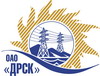 Открытое акционерное общество«Дальневосточная распределительная сетевая  компания»ПРОТОКОЛпроцедуры вскрытия конвертов с заявками участников СПОСОБ И ПРЕДМЕТ ЗАКУПКИ: открытый электронный запрос предложений № 504512 на право заключения Договора на выполнение работ для нужд филиала ОАО «ДРСК» «Амурские электрические сети» Капитальный ремонт ВЛ-0,4 кВ с.Николаевка, п.Новорайчихинский (закупка 695 раздела 1.1. ГКПЗ 2015 г.).Плановая стоимость: 6 463 700,0 рублей без учета НДС; 7 627 166,0 рублей с учетом НДС ПРИСУТСТВОВАЛИ: постоянно действующая Закупочная комиссия 2-го уровня ВОПРОСЫ ЗАСЕДАНИЯ КОНКУРСНОЙ КОМИССИИ:В ходе проведения запроса предложений было получено 11 предложений, конверты с которыми были размещены в электронном виде на Торговой площадке Системы www.b2b-energo.ru.Вскрытие конвертов было осуществлено в электронном сейфе организатора запроса предложений на Торговой площадке Системы www.b2b-energo.ru автоматически.Дата и время начала процедуры вскрытия конвертов с предложениями участников: 05:40 московского времени 07.05.2015.Место проведения процедуры вскрытия конвертов с предложениями участников: Торговая площадка Системы www.b2b-energo.ru. Всего сделано 22 ценовых ставки на ЭТП.В конвертах обнаружены предложения следующих участников запроса предложений:Ответственный секретарь Закупочной комиссии 2 уровня                                    О.А.МоторинаТехнический секретарь Закупочной комиссии 2 уровня                                         О.В.Чувашова            № 446/УР-Вг. Благовещенск07 мая 2015 г.№Наименование участника и его адресПредмет и общая цена заявки на участие в запросе предложений1ООО "Электросервис" (ЕАО г. Биробиджан ул Миллера 8б)Предложение: подано 06.05.2015 в 04:48
Цена: 5 750 000,00 руб. (цена без НДС)2ООО "Строительно-монтажное управление" (676770, Амурская область, г. Райчихинск, ул. Победы, 55, оф. 2)Предложение: подано 06.05.2015 в 04:46
Цена: 5 817 330,00 руб. (цена без НДС)3ИП Нестеров М. А. (675002, Россия, Амурская обл., г. Благовещенск, ул. Партизанская, д. 69, кв. 58)Предложение: подано 06.05.2015 в 03:59
Цена: 6 000 000,00 руб. (НДС не облагается)4ООО ФСК "Энергосоюз" (675007 Амурской области г. Благовещенск ул. Нагорная ,20/2 а/я 18;)Предложение: подано 06.05.2015 в 05:10
Цена: 6 050 000,00 руб. (цена без НДС)5ООО "ЭНЕРГОСИСТЕМА АМУР" (675000, Россия, Амурская обл., г. Благовещенск, ул. Забурхановская, д. 102, оф. 2, 3)Предложение: подано 06.05.2015 в 04:41
Цена: 6 093 474,20 руб. (цена без НДС)6ООО "АмурСельЭнергоСетьСтрой" ((Амурская область, г. Благовещенск) ул. 50 лет Октября 228)Предложение: подано 06.05.2015 в 03:34
Цена: 6 234 252,57 руб. (цена без НДС)7ООО "Дальэнергомонтаж" (675000, Россия, Амурская обл., г. Благовещенск, ул. Амурская, д. 257)Предложение: подано 06.05.2015 в 03:45
Цена: 6 427 971,00 руб. (цена без НДС)8ООО "Спецсети" (675000, Россия, Амурская обл., г. Благовещенск, ул. Горького, д. 300, оф. 35)Предложение: подано 06.05.2015 в 02:43
Цена: 6 443 690,00 руб. (цена без НДС)9ООО "Дальэнергомонтаж" (676450, Россия, Амурская область, г.Свободный, ул. Шатковская, 126)Предложение: подано 06.05.2015 в 02:47
Цена: 6 457 430,25 руб. (цена без НДС)10ОАО "ВСЭСС" (Россия, г. Хабаровск, ул. Тихоокеанская, 165, 680042)Предложение: подано 06.05.2015 в 01:49
Цена: 6 463 700,00 руб. (цена без НДС)11ООО "НЭМК" (676731, Россия, Амурская обл., Бурейский р-н., пгт. Талакан, д. 77, кв. 1)Предложение: подано 06.05.2015 в 01:15
Цена: 6 463 700,00 руб. (НДС не облагается)